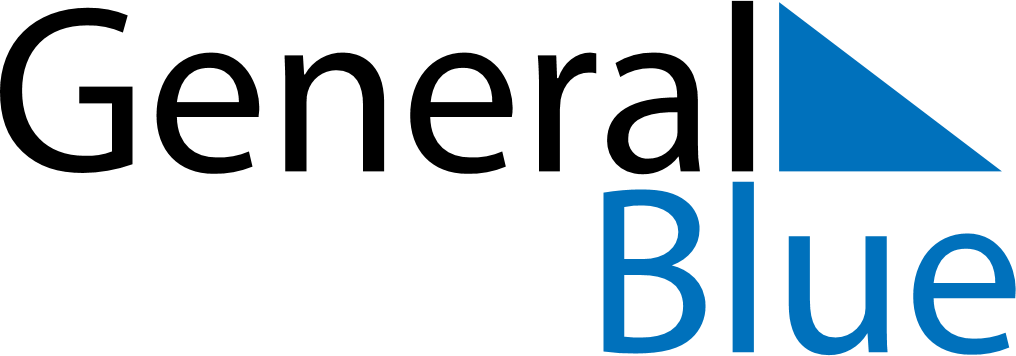 April 2021April 2021April 2021April 2021April 2021April 2021BangladeshBangladeshBangladeshBangladeshBangladeshBangladeshSundayMondayTuesdayWednesdayThursdayFridaySaturday1234567891011121314151617Bengali New Year’s Day18192021222324252627282930NOTES